Fresh, Local, & Equitable: Farmers’ Markets for All  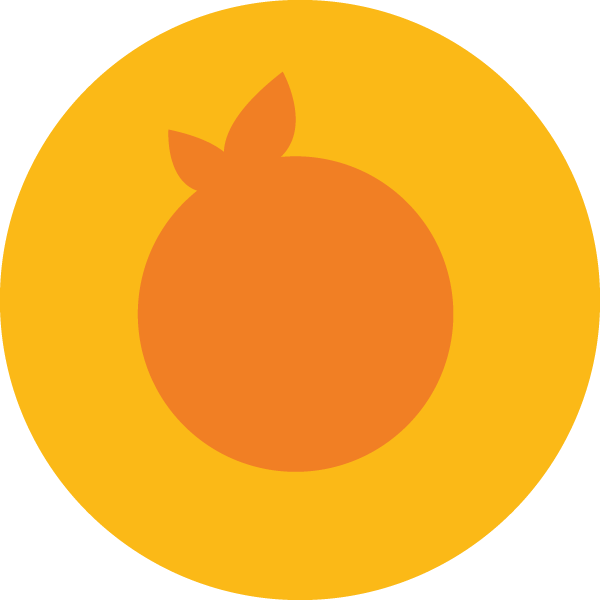 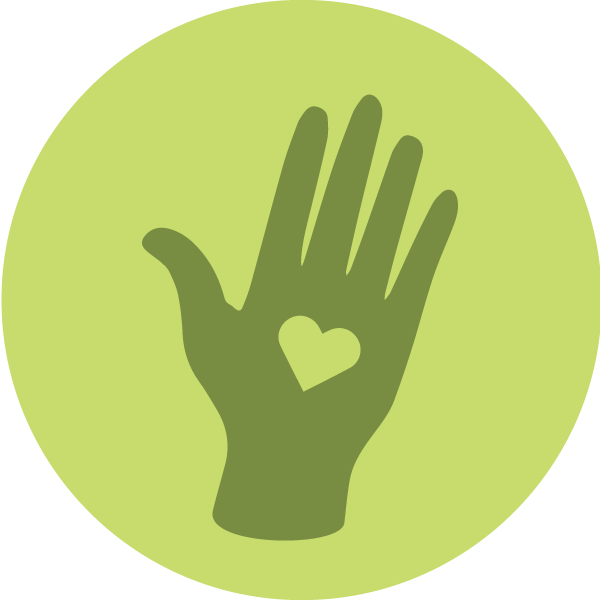 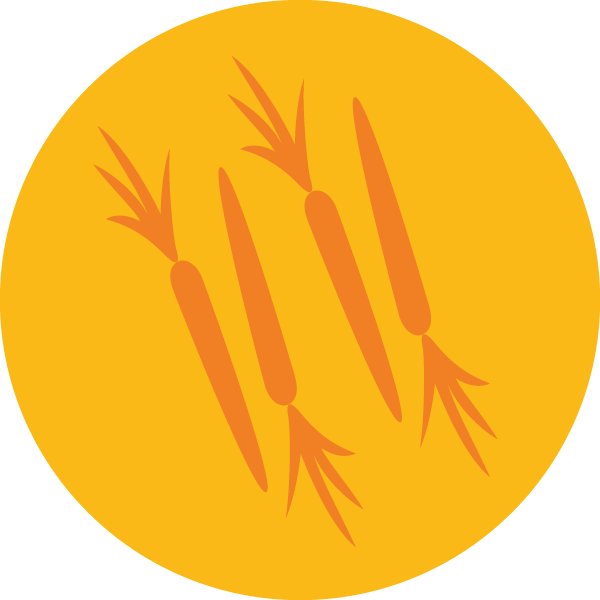 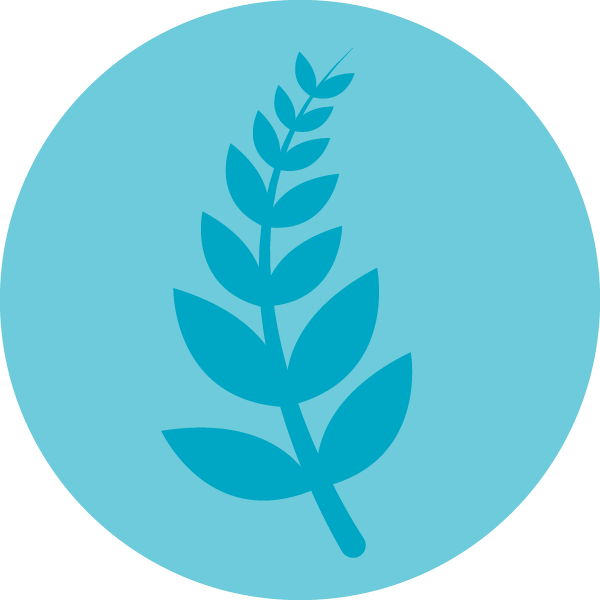 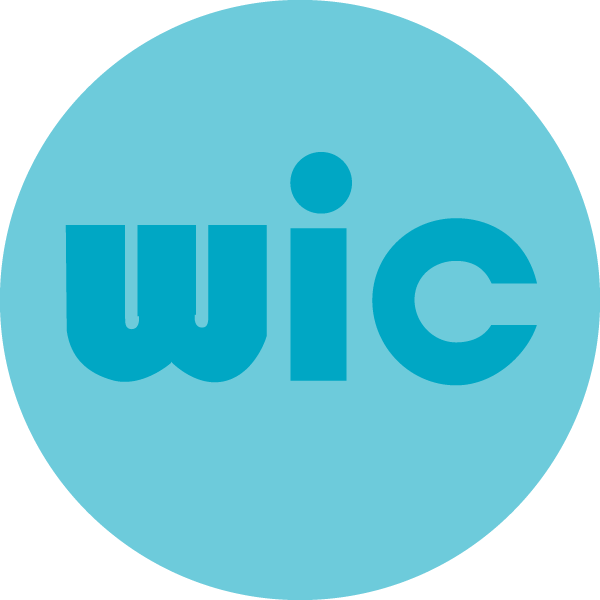 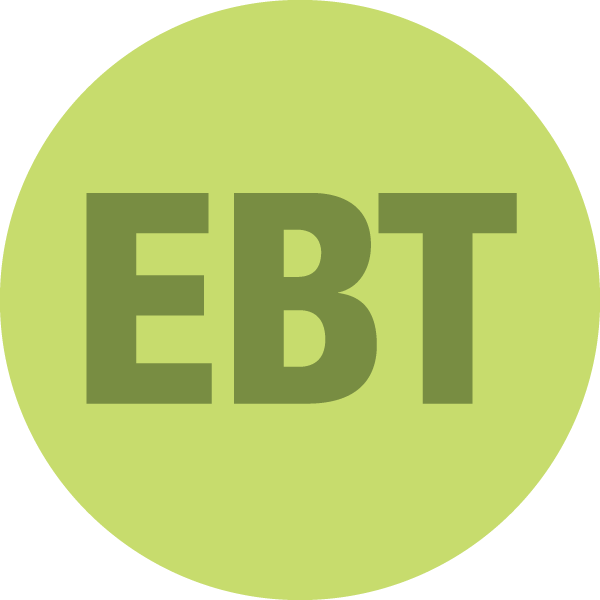 Farmers’ Markets for All is an initiative run by University of California, San Diego Center for Community Health (based in City Heights), with a mission to support farmers’ market operators in serving low-income residents in San Diego County. We’re happy to offer you free technical assistance and training with applying for and managing food assistance programs (WIC, Market Match, EBT, Senior FMNP) at your farmers’ market site and in cooperation with your vendors. We can also support healthy food/beverage vendor outreach and recruitment to grow your vendor participation. Lastly, we can provide healthy eating and active living tips for shoppers to promote buying locally grown food, preparing and cooking what’s in season, and walking/biking to the farmers’ market where feasible. To become the selected farmers’ market site for 2020, please complete and sign the form below. Your signature means you acknowledge our assistance is free to your organization and you agree to partner with us. Participation requires regular meetings (minimum 2x month) and communication with a staff or volunteer who is authorized to make decisions for the farmers’ market. We’re looking forward to working with you!  Farmers’ Market Name: ___________________________________________Market Address: _________________________________________________Market Day/Time:  _______________________________________________Operating Organization: ___________________________________________Contact Name:Best Phone Number (please use a cell # if you’d like us to text): _______________________________________________________________Email: __________________________________________________________Please check the most preferred way for us to contact you. Phone Call Text MessageEmail Signature: ______________________________________________